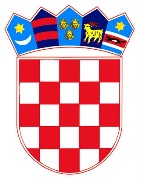     REPUBLIKA HRVATSKAMinistarstvo pravosuđaMJESEČNO IZVJEŠĆE O STANJU ZEMLJIŠNOKNJIŽNIH PREDMETA U OPĆINSKIM SUDOVIMA REPUBLIKE HRVATSKEza studeni 2019.I. UVODDana 1. siječnja 2019. stupio je na snagu Zakon o područjima i sjedištima sudova (“Narodne novine” broj 67/18.) kojim je ustanovljena nova mreža županijskih, općinskih, trgovačkih i upravnih sudova te određena područja njihove nadležnosti i sjedišta u kojima će djelovati. Uz postojeća 22 općinska suda ustanovljeno je osam novih, te tako mreža općinskih sudova sada broji 30 općinskih sudova sa 108 zemljišnoknjižnih odjela. Kao novi sudovi ustanovljeni su Općinski sud u Crikvenici, Općinski sud u Đakovu, Općinski sud u Kutini, Općinski sud u Makarskoj, Općinski sud u Metkoviću, Općinski sud u Pazinu, Općinski sud u Sesvetama te Općinski sud u Vinkovcima s pripadajućim zemljišnoknjižnim odjelima.Poslovanje zemljišnoknjižnih odjela i dalje se prati kroz obvezu ispunjavanja stastističkih izvješća te primjenom metodologije određene od strane Ministarstva pravosuđa. Dana 1. studenog 2014. uvedena je nova metodologija praćenja poslovanja zemljišnoknjižnih odjela na način da se posebno prati rješavanje redovnih zemljišnoknjižnih predmeta (upisi), odnosno broj dana za njihovo rješavanje (cilj je do 10 dana) i rješavanje posebnih zemljišnoknjižnih postupaka koji obuhvaćaju prigovore, žalbe, pojedinačne ispravne postupke, prijedloge za povezivanje zemljišne knjige i knjige položenih ugovora te postupke obnove, osnivanja i dopune zemljišne knjige, a koji postupci imaju značaj raspravnih postupaka vezanih zakonskim rokovima za pojedina postupanja, te čije dovršenje se očekuje u razumnom roku.Poslovanje zemljišnoknjižnih odjela se prati kroz odgovarajuće izračune koeficijenta ažurnosti i broja dana potrebnih za rješavanje redovnih zemljišnoknjižnih predmeta, prikazom obuhvata rješavanja predmeta zaprimljenih u promatranom razdoblju (mjesecu) uz posebno izdvajanje zemljišnoknjižnih odjela kojima je za rješavanje predmeta potrebno duže od 90 dana kao i zemljišnoknjižnih odjela koji na kraju promatranog razdoblja (mjeseca) imaju više od 1.000 neriješenih redovnih zemljišnoknjižnih predmeta. Posebno se prate najveći sudovi u Republici Hrvatskoj u smislu broja neriješenih predmeta i broja dana za rješavanje zemljišnoknjižnih predmeta.  Od ožujka 2017. donošenjem Pravilnika o tehničkim i drugim uvjetima elektroničkog poslovanja u zemljišnim knjigama („Narodne novine“, broj 119/15., 23/17. i 106/18.) pored postojeće mogućnosti izdavanja zemljišnoknjižnih izvadaka elektroničkim putem omogućeno je i podnošenje prijedloga za upis javnim bilježnicima i odvjetnicima, a od studenog 2019. Pravilnikom o elektroničkom poslovanju korisnika i ovlaštenih korisnika sustava zemljišnih knjiga („Narodne novine“, broj 108/19.) omogućeno je podnošenje prijedloga za upis nadležnom državnom odvjetništvu.U okviru praćenja redovne statistike zemljišnoknjižnih odjela prati se i intenzitet elektroničkog poslovanja u zemljišnim knjigama primjenom statističkih podataka iz Zajedničkog informacijskog sustava zemljišnih knjiga i katastra (ZIS-a) odnosno One Stop Shop sustava kao podsustava ZIS-a.II. PRIKAZ POSLOVANJA ZEMLJIŠNOKNJIŽNIH ODJELA OPĆINSKIH SUDOVA RH OD 1. DO 30. STUDENOG 2019.U studenom 2019. Izdano je 88.841 zk izvadak;Zaprimljeno je 49.428 zk predmeta (46.924 redovnih predmeta i 2.504 posebnih predmeta);Riješeno je 49.536 zk predmeta (47.218 redovnih predmeta i 2.318 posebnih predmeta);Ukupan broj neriješenih zk predmeta na razini Republike Hrvatske iznosi 79.717 zk predmeta, od čega broj redovnih neriješenih zk predmeta iznosi 56.235 zk predmeta, dok broj neriješenih zk predmeta u posebnim postupcima na razini Republike Hrvatske iznosi 23.482 zk predmeta.U odnosu na zaprimljene predmete, redovni zk predmeti čine 94,93% ukupno zaprimljenih predmeta na razini Republike Hrvatske, dok posebni predmeti čine 5,07% ukupno zaprimljenih predmeta. U odnosu na riješene predmete, redovni zk predmeti čine 95,32% ukupno riješenih predmeta na razini Republike Hrvatske, dok se 4,68% odnosi na posebne predmete. Neriješeni redovni predmeti čine 70,54% ukupno neriješenih predmeta na razini Republike Hrvatske, dok taj postotak za posebne neriješene zk predmete iznosi 29,46%. Usporedbom zaprimljenih i riješenih zk predmeta, u studenom 2019. zemljišnoknjižni odjeli riješili su više predmeta nego što su zaprimili. Tablica 1. daje prikaz izdanih zk izvadaka, zaprimljenih, riješenih i neriješenih zk predmeta, pojedinačno po zemljišnoknjižnim odjelima.Tablica 1. Tabelarni prikaz izdanih zk izvadaka, zaprimljenih, riješenih i neriješenih predmetaIzvor: Službeni podaci Ministarstva pravosuđa, ažurirano i obrađeno 11. prosinca 2019.*Podaci za ZKO Daruvar i ZKO Pag preuzeti iz ZIS-a 11. prosinca 2019.III. KOEFICIJENT AŽURNOSTI I VRIJEME RJEŠAVANJA REDOVNIH ZK PREDMETAU studenom 2019. prosječno potrebno vrijeme za rješavanje redovnih zk predmeta je 23 radna dana.  Na razini Republike Hrvatske broj neriješenih redovnih predmeta manji je od mjesečnog priliva -1,14.Tablica 2. Prikaz svih zemljišnoknjižnih odjela s koeficijentom ažurnosti i potrebnim vremenom za rješavanje zk predmetaIzvor: Službeni podaci Ministarstva pravosuđa, ažurirano i obrađeno 11. prosinca 2019.*Podaci za ZKO Daruvar i ZKO Pag preuzeti iz ZIS-a 11. prosinca 2019.U tablici 3. grupirani su svi zemljišnoknjižni odjeli s obzirom na potrebno vrijeme za rješavanje zk predmeta. Tablica 3. Broj zemljišnoknjižnih odjela prema potrebnom vremenu za rješavanje zk predmetaIzvor: Službeni podaci Ministarstva pravosuđa, ažurirano i obrađeno 11. prosinca 2019.U tablici 4. prikazani su zemljišnoknjižni odjeli kojima je za rješavanje zk predmeta potrebno duže od 90 dana. Tablica 4. Zemljišnoknjižni odjeli u kojima je trajanje rješavanja zk predmeta duže od 90 danaIzvor: Službeni podaci Ministarstva pravosuđa, ažurirano i obrađeno 11. prosinca 2019.Iz tablice 4. proizlazi da u zemljišnoknjižnim odjelima s vremenom rješavanja dužim od 90 dana ukupan broj neriješenih redovnih zk predmeta iznosi 18.489, što s obzirom na ukupan broj neriješenih redovnih zk predmeta na razini Republike Hrvatske (56.235 zk predmeta) iznosi 32,88% neriješenih redovnih zk predmeta.IV. POSTOTAK RIJEŠENIH REDOVNIH ZK PREDMETA U ODNOSU NA MJESEČNI PRILIV REDOVNIH ZK PREDMETAUzimajući u obzir broj riješenih redovnih zk predmeta u odnosu na mjesečni priliv, postotak riješenih redovnih zk predmeta prikazan je u tablici 5. Tablica 5. Postotak riješenih redovnih zk predmeta u odnosu na mjesečni priliv Izvor: Službeni podaci Ministarstva pravosuđa, ažurirano i obrađeno 11. prosinca 2019.*Podaci za ZKO Daruvar i ZKO Pag preuzeti iz ZIS-a 11. prosinca 2019.Za  studeni 2019. proizlazi da: - 45 zk odjela riješilo je manje zk predmeta od mjesečnog priliva - 2 zk odjela riješilo je predmeta koliko je i zaprimilo, odnosno broj riješenih zk predmeta odgovara visini mjesečnog priliva (ZKO Orahovica i Klanjec). - 61 zk odjel riješio je više predmeta od mjesečnog prilivaV. ZEMLJIŠNOKNJIŽNI ODJELI PREMA BROJU NERIJEŠENIH REDOVNIH ZK PREDMETAPrema podacima navedenim u tablici 6. prikazan je broj zemljišnoknjižnih odjela s obzirom na ukupan broj neriješenih redovnih zk predmeta (56.235 predmeta) te postotak istih. Tablica 6. Zemljišnoknjižni odjeli u odnosu na broj neriješenih redovnih zk predmetaIzvor: Službeni podaci Ministarstva pravosuđa, ažurirano i obrađeno 11. prosinca 2019.U 18 zemljišnoknjižnih odjela općinskih sudova s više od 1.000 neriješenih redovnih zk predmeta nalazi se 41.967 zk predmeta što je 74,63% od ukupnog broja neriješenih redovnih zk predmeta svih zemljišnoknjižnih odjela u Republici Hrvatskoj. Grafikon 1. Postotak neriješenih redovnih zk predmeta po broju zemljišnoknjižnih odjela u ukupnom broju neriješenih redovnih zk predmetaIzvor: Službeni podaci Ministarstva pravosuđa, ažurirano i obrađeno 11. prosinca 2019.VI. ZEMLJIŠNOKNJIŽNI ODJELI S VIŠE OD 1.000 NERIJEŠENIH REDOVNIH ZK PREDMETAU zemljišnoknjižnim odjelima s više od 1.000 neriješenih redovnih zk predmeta nalazi se 56.235 zk predmeta.Tablica 7. Prikaz zemljišnoknjižnih odjela s više od 1.000 neriješenih redovnih zk predmetaIzvor: Službeni podaci Ministarstva pravosuđa, ažurirano i obrađeno 11. prosinca 2019.Grafikon 2. Broj neriješenih redovnih zk predmeta u zemljišnoknjižnim odjelima s više od 1.000 neriješenih redovnih zk predmeta u odnosu na protekli mjesecIzvor: Službeni podaci Ministarstva pravosuđa, ažurirano i obrađeno 11. prosinca 2019.VII. PREGLED AKTIVNOSTI OPĆINSKOG GRAĐANSKOG SUDA U ZAGREBUOd 1. siječnja 2019. u okviru Općinskog građanskog suda u Zagrebu djeluje samo zemljišnoknjižni odjel Zagreb, dok su zemljišnoknjižni odjeli Dugo Selo, Sesvete i Sveti Ivan Zelina pripali novoosnovanom Općinskom sudu u Sesvetama. U studenom 2019. zemljišnoknjižni odjel Zagreb izdao je 6.823 zk izvadaka, zaprimio 5.829 zk predmeta, riješio 6.582 zk predmeta, broj neriješenih redovnih zk predmeta na dan 30. studenog 2019. iznosi 3.141 zk predmet dok broj neriješenih predmeta u posebnim postupcima na dan 30. studenog 2019. iznosi 5.051 zk predmet.U odnosu na broj neriješenih redovnih zk predmeta u listopadu 2019. (3.896 zk predmeta) proizlazi da je zemljišnoknjižni odjel Zagreb u studenom 2019. imao 755 neriješenih redovnih zk predmeta manje nego u listopadu 2019. U odnosu na ukupan broj neriješenih redovnih zk predmeta na razini Republike Hrvatske (56.235) broj neriješenih redovnih zk predmeta Općinskog građanskog suda u Zagrebu iznosi 5,58%. Grafikon 3. Prikaz mjesečnog smanjenja/povećanja broja neriješenih redovnih zk predmeta ZKO ZagrebIzvor: Službeni podaci Ministarstva pravosuđa, ažurirano i obrađeno 11. prosinca 2019.VIII. PREGLED AKTIVNOSTI  OPĆINSKOG SUDA U SPLITUOd 1. siječnja 2019. u okviru Općinskog suda u Splitu djeluju zemljišnoknjižni odjeli Split, Kaštel Lukšić, Omiš, Solin, Sinj, Stari Grad, Supetar i Trogir, dok su zemljišnoknjižni odjeli Imotski i Makarska pripali novoosnovanom Općinskom sudu u Makarskoj. Tablica 8. Stanje Općinskog suda u SplituIzvor: Službeni podaci Ministarstva pravosuđa, ažurirano i obrađeno 11. prosinca 2019.U odnosu na ukupan broj neriješenih redovnih zk predmeta na razini Republike Hrvatske (56.235) broj neriješenih redovnih zk predmeta Općinskog suda u Splitu iznosi 31,70%.Grafikon 4. Prikaz smanjenja/povećanja broja neriješenih redovnih zk predmeta OS u Splitu u odnosu na prošli mjesecIzvor: Službeni podaci Ministarstva pravosuđa, ažurirano i obrađeno 11. prosinca 2019.IX. PREGLED AKTIVNOSTI OPĆINSKOG SUDA U NOVOM ZAGREBU Tablica 9. Stanje Općinskog suda u Novom ZagrebuIzvor: Službeni podaci Ministarstva pravosuđa, ažurirano i obrađeno 11. prosinca 2019.U odnosu na ukupan broj neriješenih redovnih zk predmeta na razini Republike Hrvatske (56.235) broj neriješenih redovnih zk predmeta Općinskog suda u Novom Zagrebu iznosi 2,54%.Grafikon 5.  Prikaz smanjenja/povećanja broja neriješenih redovnih zk predmeta OS u Novom Zagrebu u odnosu na prošli mjesecIzvor: Službeni podaci Ministarstva pravosuđa, ažurirano i obrađeno 11. prosinca 2019.X. STRUKTURA ZEMLJIŠNOKNJIŽNIH PREDMETA PREMA SLOŽENOSTIU studenom 2019. na razini svih zemljišnoknjižnih odjela OSRH-a zaprimljeno je 623 prigovora, 149 žalbi, 1.230 pojedinačnih ispravnih postupaka, 107 prijedloga za povezivanje zemljišne knjige i knjige položenih ugovora te 594 prijedloga za obnovu, osnivanje i dopunu zemljišne knjige.Tablica 10. Zaprimljeni posebni zemljišnoknjižni predmetiIzvor: Službeni podaci Ministarstva pravosuđa, ažurirano i obrađeno 11. prosinca 2019.*Podaci za ZKO Daruvar i ZKO Pag preuzeti iz ZIS-a 11. prosinca 2019.U studenom 2019. ukupno je riješeno 21.805 uknjižbi prava vlasništva, 4.039 uknjižbi založnog prava, 383 prigovora, 119 žalbi, 1.062 pojedinačnih ispravnih postupaka, 93 prijedloga za povezivanje zemljišne knjige i knjige položenih ugovora te 586 prijedloga za obnovu, osnivanje i dopunu zemljišne knjige.Tablica 11. Riješeni zemljišnoknjižni predmeti – redovni i posebni zk predmetiIzvor: Službeni podaci Ministarstva pravosuđa, ažurirano i obrađeno 11. prosinca 2019.*Podaci za ZKO Daruvar i ZKO Pag preuzeti iz ZIS-a 11. prosinca 2019.Od ukupnog broja neriješenih redovnih zk predmeta na razini Republike Hrvatske (56.235), 39.001 zk predmet odnosi se na uknjižbe prava vlasništva dok se 1.085 zk predmeta odnosi na uknjižbe založnog prava. Od ukupnog broja neriješenih posebnih zk predmeta na razini Republike Hrvatske (23.482), 4.356 zk predmeta se odnosi na prigovore, 906 zk predmeta se odnosi na žalbe, 11.531 zk predmet se odnosi na pojedinačne ispravne postupke, 5.067 zk predmeta se odnosi na postupke povezivanja zemljišne knjige i knjige položenih ugovora dok se 299 zk predmeta odnosi na postupke obnove, osnivanja i dopune zemljišne knjige.Tablica 12. Neriješeni zemljišnoknjižni predmeti – redovni i posebni zk predmetiIzvor: Službeni podaci Ministarstva pravosuđa, ažurirano i obrađeno 11. prosinca 2019.*Podaci za ZKO Daruvar i ZKO Pag preuzeti iz ZIS-a 11. prosinca 2019.XI. INTENZITET AKTIVNOSTI U ODNOSU NA PRETHODNI MJESECU odnosu na listopad 2019. intenzitet aktivnosti u studenom 2019. povećan je u zaprimljenim predmetima za 1,28%, u riješenim zk predmetima smanjen je za 2,28%, dok je u izdanim zk izvadcima smanjen za 1,57%. Tijekom studenog 2019. broj neriješenih redovnih zk predmeta smanjio se za 445 zk predmet (0,78%) te tako 30. studenog 2019. broj neriješenih redovnih zk predmeta iznosi 56.235 zk predmeta.Grafikon 6. Usporedba aktivnosti u studenom 2019. prema listopadu 2019.Izvor: Službeni podaci Ministarstva pravosuđa, ažurirano i obrađeno 11. prosinca 2019.XII. ELEKTRONIČKO POSLOVANJE U ZEMLJIŠNOKNJIŽNIM ODJELIMA OSRH-aU studenom 2019. ukupno je izdano 6.827 zemljišnoknjižnih izvadaka te predano 2.172 prijedloga za upis elektroničkim putem. U odnosu na izdane zemljišnoknjižne izvatke, 3.690 zk izvadaka izdano je od strane građana u okviru sustava e-Građani, 2.450 zk izvadaka je izdano od strane javnih bilježnika, 653 zk izvatka je izdano od strane odvjetnika dok su 34 zk izvatka izdana od strane sudova. Grafikon 7. Izdani zemljišnoknjižni izvadci elektroničkim putem, studeni 2019.Izvor: Službeni podaci Ministarstva pravosuđa, ažurirano i obrađeno 11. prosinca 2019.*Podaci o broju izdanih zemljišnoknjižnih izvadaka, studeni 2019. preuzeti iz OSS statistike 11. prosinca 2019.U odnosu na prijedloge za upis predane elektroničkim putem, a imajući u vidu ukupan broj zaprimljenih predmeta (49.428) proizlazi da elektronički podneseni prijedlozi čine 4,39% ukupno zaprimljenih prijedloga.Grafikon 8.  Prikaz elektronički predanih prijedloga za upis kroz mjesecIzvor: Službeni podaci Ministarstva pravosuđa, ažurirano i obrađeno 11. prosinca 2019.XIII. PRAĆENJE AKTIVNOSTI ZEMLJIŠNOKNJIŽNIH ODJELA OD KOLOVOZA 2004. DO 30. STUDENOG 2019.Od kolovoza 2004. do kraja studenog 2019. neriješeni redovni zk predmeti smanjili su se za 84,36%, odnosno za 303.265 zk predmeta. U istom vremenskom razdoblju ukupno je zaprimljeno 7.514.934 zk predmeta, riješeno 7.817.699 zk predmeta te izdano 21.794.820 zk izvadaka.Grafikon 9. Stanje neriješenih redovnih zk predmeta od kolovoza 2004. do 30. studenog 2019.Izvor: Službeni podaci Ministarstva pravosuđa, ažurirano i obrađeno 11. prosinca 2019.Tablica 13. Mjesečni prikaz zaprimljenih, riješenih i neriješenih zk predmeta te izdanih zk izvadaka od kolovoza 2004. do 30. studenog 2019.XIV. POPIS TABLICA, GRAFIKONATablica 1. Tabelarni prikaz izdanih zk izvadaka, zaprimljenih, riješenih i neriješenih predmeta	4Tablica 2. Prikaz svih zemljišnoknjižnih odjela s koeficijentom ažurnosti i potrebnim vremenom za rješavanje zk predmeta	10Tablica 3. Broj zemljišnoknjižnih odjela prema potrebnom vremenu za rješavanje zk predmeta	14Tablica 4. Zemljišnoknjižni odjeli u kojima je trajanje rješavanja zk predmeta duže od 90 dana	14Tablica 5. Postotak riješenih redovnih zk predmeta u odnosu na mjesečni priliv 	15Tablica 6. Zemljišnoknjižni odjeli u odnosu na broj neriješenih redovnih zk predmeta	19Tablica 7. Prikaz zemljišnoknjižnih odjela s više od 1.000 neriješenih redovnih zk predmeta	20Tablica 8. Stanje Općinskog suda u Splitu	23Tablica 9. Stanje Općinskog suda u Novom Zagrebu	24Tablica 10. Zaprimljeni posebni zemljišnoknjižni predmeti	25Tablica 11. Riješeni zemljišnoknjižni predmeti – redovni i posebni zk predmeti	29Tablica 12. Neriješeni zemljišnoknjižni predmeti – redovni i posebni zk predmeti	33Tablica 13. Mjesečni prikaz zaprimljenih, riješenih i neriješenih zk predmeta te izdanih zk izvadaka od kolovoza 2004. do 30. studenog 2019.	40Grafikon 1. Postotak neriješenih redovnih zk predmeta po broju zemljišnoknjižnih odjela u ukupnom broju neriješenih redovnih zk predmeta	19Grafikon 2. Broj neriješenih redovnih zk predmeta u zemljišnoknjižnim odjelima s više od 1.000 neriješenih redovnih zk predmeta u odnosu na protekli mjesec	21Grafikon 3. Prikaz mjesečnog smanjenja/povećanja broja neriješenih redovnih zk predmeta ZKO Zagreb	22Grafikon 4. Prikaz smanjenja/povećanja broja neriješenih redovnih zk predmeta OS u Splitu u odnosu na prošli mjesec	23Grafikon 5.  Prikaz smanjenja/povećanja broja neriješenih redovnih zk predmeta OS u Novom Zagrebu u odnosu na prošli mjesec	24Grafikon 6. Usporedba aktivnosti u studenom 2019. prema listopadu 2019.	37Grafikon 7. Izdani zemljišnoknjižni izvadci elektroničkim putem, studeni 2019.	38Grafikon 8.  Prikaz elektronički predanih prijedloga za upis kroz mjesec	38Grafikon 9. Stanje neriješenih redovnih zk predmeta od kolovoza 2004. do 30. studenog 2019.	39OPĆINSKI SUDZK ODJELBROJ IZDANIH ZK
IZVADAKA
1ZAPRIMLJENO
ZK 
PREDMETA
2=3+4REDOVNI
PREDMETI
3POSEBNI 
PREDMETI
4RIJEŠENO
ZK PREDMETA
5=6+7REDOVNI
PREDMETI
6POSEBNI 
PREDMETI
7NERIJEŠENO
ZK PREDMETA
8=9+10REDOVNI
PREDMETI
9POSEBNI 
PREDMETI
10BJELOVARBJELOVAR1.433 526 512 14 533 525 8 82 54 28 BJELOVARČAZMA163 133 131 2 129 127 2 4 4 0 BJELOVARDARUVAR823 387 381 6 387 384 3 85 78 7 BJELOVARGAREŠNICA309 174 173 1 183 176 7 1 1 0 BJELOVARKRIŽEVCI528 299 282 17 303 291 12 72 40 32 BJELOVARPAKRAC809 195 167 28 197 180 17 93 72 21 BJELOVARUkupno4.065 1.714 1.646 68 1.732 1.683 49 337 249 88 CRIKVENICACRIKVENICA764 488 460 28 492 469 23 436 325 111 CRIKVENICANOVI VINODOLSKI330 135 131 4 127 119 8 176 132 44 CRIKVENICAKRK708 901 848 53 695 665 30 2.689 2.267 422 CRIKVENICARAB441 189 183 6 194 187 7 1.065 1.038 27 CRIKVENICASENJ215 157 153 4 175 173 2 14 3 11 CRIKVENICAUkupno2.458 1.870 1.775 95 1.683 1.613 70 4.380 3.765 615 ČAKOVECČAKOVEC3.383 912 895 17 1.024 998 26 1.373 1.235 138 ČAKOVECPRELOG1.009 236 236 0 245 243 2 13 5 8 ČAKOVECUkupno4.392 1.148 1.131 17 1.269 1.241 28 1.386 1.240 146 DUBROVNIKDUBROVNIK1.845 742 699 43 751 721 30 3.686 2.515 1.171 DUBROVNIKKORČULA249 206 191 15 251 235 16 804 561 243 DUBROVNIKBLATO67 115 108 7 120 113 7 793 610 183 DUBROVNIKUkupno2.161 1.063 998 65 1.122 1.069 53 5.283 3.686 1.597 ĐAKOVOĐAKOVO807 649 635 14 642 630 12 54 49 5 ĐAKOVONAŠICE378 275 267 8 248 248 0 33 18 15 ĐAKOVOUkupno1.185 924 902 22 890 878 12 87 67 20 OPĆINSKI SUDZK ODJELBROJ IZDANIH ZK
IZVADAKA
1ZAPRIMLJENO
ZK 
PREDMETA
2=3+4REDOVNI
PREDMETI
3POSEBNI 
PREDMETI
4RIJEŠENO
ZK PREDMETA
5=6+7REDOVNI
PREDMETI
6POSEBNI 
PREDMETI
7NERIJEŠENO
ZK PREDMETA
8=9+10REDOVNI
PREDMETI
9POSEBNI 
PREDMETI
10GOSPIĆGOSPIĆ547 289 272 17 279 261 18 166 40 126 GOSPIĆDONJI LAPAC126 19 19 0 20 20 0 13 8 5 GOSPIĆGRAČAC194 54 54 0 45 45 0 56 56 0 GOSPIĆKORENICA 464 91 89 2 138 138 0 111 101 10 GOSPIĆOTOČAC543 128 127 1 137 136 1 147 129 18 GOSPIĆUkupno1.874 581 561 20 619 600 19 493 334 159 KARLOVACKARLOVAC1.888 1.097 1.078 19 1.060 1.024 36 447 396 51 KARLOVACOZALJ190 122 114 8 172 145 27 105 93 12 KARLOVACSLUNJ325 128 126 2 83 83 0 70 70 0 KARLOVACVOJNIĆ160 71 69 2 31 20 11 140 40 100 KARLOVACOGULIN765 247 241 6 250 250 0 262 201 61 KARLOVACUkupno3.328 1.665 1.628 37 1.596 1.522 74 1.024 800 224 KOPRIVNICAKOPRIVNICA1.332 550 529 21 512 502 10 99 31 68 KOPRIVNICAĐURĐEVAC555 395 370 25 376 358 18 146 87 59 KOPRIVNICAUkupno1.887 945 899 46 888 860 28 245 118 127 KUTINAKUTINA586 347 333 14 347 347 0 431 17 414 KUTINANOVSKA338 175 173 2 145 145 0 188 98 90 KUTINAUkupno924 522 506 16 492 492 0 619 115 504 MAKARSKAMAKARSKA441 410 393 17 331 309 22 2.996 2.671 325 MAKARSKAIMOTSKI474 186 184 2 130 123 7 1.518 1.415 103 MAKARSKAUkupno915 596 577 19 461 432 29 4.514 4.086 428 METKOVIĆMETKOVIĆ750 323 320 3 322 322 0 89 62 27 METKOVIĆPLOČE82 105 104 1 79 78 1 63 50 13 METKOVIĆUkupno832 428 424 4 401 400 1 152 112 40 OPĆINSKI SUDZK ODJELBROJ IZDANIH ZK
IZVADAKA
1ZAPRIMLJENO
ZK 
PREDMETA
2=3+4REDOVNI
PREDMETI
3POSEBNI 
PREDMETI
4RIJEŠENO
ZK PREDMETA
5=6+7REDOVNI
PREDMETI
6POSEBNI 
PREDMETI
7NERIJEŠENO
ZK PREDMETA
8=9+10REDOVNI
PREDMETI
9POSEBNI 
PREDMETI
10NOVI ZAGREBNOVI ZAGREB2.421 1.322 1.241 81 1.386 1.283 103 358 120 238 NOVI ZAGREBJASTREBARSKO723 748 732 16 429 415 14 1.056 788 268 NOVI ZAGREBSAMOBOR904 491 477 14 432 416 16 625 390 235 NOVI ZAGREBZAPREŠIĆ722 477 457 20 410 365 45 285 130 155 NOVI ZAGREBUkupno4.770 3.038 2.907 131 2.657 2.479 178 2.324 1.428 896 OSIJEKOSIJEK1.7711.343 1.34031.361 1.353896 7917OSIJEKBELI MANASTIR660 328 325 3 330 329 1 22 8 14 OSIJEKVALPOVO504 253 253 0 250 249 1 19 16 3 OSIJEKDONJI MIHOLJAC333 256 256 0 245 245 0 13 13 0 OSIJEKUkupno3.268 2.180 2.174 6 2.186 2.176 10 150 116 34 PAZINPAZIN430 275 264 11 249 241 8 85 43 42 PAZINBUJE671 549 539 10 390 379 11 438 289 149 PAZINBUZET181 123 123 0 137 135 2 164 131 33 PAZINLABIN503 298 296 2 262 257 5 254 197 57 PAZINPOREČ939 536 523 13 616 607 9 413 342 71 PAZINUkupno2.724 1.781 1.745 36 1.654 1.619 35 1.354 1.002 352 POŽEGAPOŽEGA958 564 508 56 433 393 40 307 248 59 POŽEGAUkupno958 564 508 56 433 393 40 307 248 59 PULAPULA1.750 1.479 1.457 22 1.494 1.467 27 59 22 37 PULAROVINJ575 412 402 10 414 400 14 18 11 7 PULAUkupno2.325 1.891 1.859 32 1.908 1.867 41 77 33 44 OPĆINSKI SUDZK ODJELBROJ IZDANIH ZK
IZVADAKA
1ZAPRIMLJENO
ZK 
PREDMETA
2=3+4REDOVNI
PREDMETI
3POSEBNI 
PREDMETI
4RIJEŠENO
ZK PREDMETA
5=6+7REDOVNI
PREDMETI
6POSEBNI 
PREDMETI
7NERIJEŠENO
ZK PREDMETA
8=9+10REDOVNI
PREDMETI
9POSEBNI 
PREDMETI
10RIJEKARIJEKA2.940 1.961 1.897 64 2.499 2.393 106 1.133 409 724 RIJEKAČABAR87 24 23 1 33 31 2 25 17 8 RIJEKADELNICE515 464 439 25 499 461 38 475 165 310 RIJEKAMALI LOŠINJ2.426 326 306 20 344 319 25 627 154 473 RIJEKAOPATIJA948 491 478 13 754 732 22 398 255 143 RIJEKAVRBOVSKO110 79 74 5 80 75 5 78 34 44 RIJEKAUkupno7.026 3.345 3.217 128 4.209 4.011 198 2.736 1.034 1.702 SESVETESESVETE2.411 546 523 23 408 397 11 758 655 103 SESVETEDUGO SELO407 258 251 7 260 256 4 50 26 24 SESVETESVETI IVAN ZELINA859 206 184 22 270 245 25 161 111 50 SESVETEVRBOVEC1.332 278 262 16 310 293 17 50 44 6 SESVETEUkupno5.009 1.288 1.220 68 1.248 1.191 57 1.019 836 183 SISAKSISAK1.313 591 568 23 647 619 28 147 66 81 SISAKPETRINJA720 262 250 12 265 255 10 70 8 62 SISAKGLINA439 150 142 8 163 149 14 55 2 53 SISAKHRV. KOSTAJNICA227 101 96 5 127 120 7 60 13 47 SISAKGVOZD256 88 83 5 117 91 26 299 2 297 SISAKDVOR303 50 45 5 53 49 4 67 8 59 SISAKUkupno3.258 1.242 1.184 58 1.372 1.283 89 698 99 599 SLAV. BRODSLAVONSKI BROD1.523 1.031 968 63 961 956 5 2.303 2.153 150 SLAV. BRODNOVA GRADIŠKA748 522 509 13 486 482 4 115 106 9 SLAV. BRODUkupno2.271 1.553 1.477 76 1.447 1.438 9 2.418 2.259 159 OPĆINSKI SUDZK ODJELBROJ IZDANIH ZK
IZVADAKA
1ZAPRIMLJENO
ZK 
PREDMETA
2=3+4REDOVNI
PREDMETI
3POSEBNI 
PREDMETI
4RIJEŠENO
ZK PREDMETA
5=6+7REDOVNI
PREDMETI
6POSEBNI 
PREDMETI
7NERIJEŠENO
ZK PREDMETA
8=9+10REDOVNI
PREDMETI
9POSEBNI 
PREDMETI
10SPLITSPLIT2.8191.737 1.653841.633 1.550837.895 3.7394.156SPLITKAŠTEL LUKŠIĆ460 651 628 23 316 300 16 2.172 1.714 458 SPLITOMIŠ528 274 249 25 298 278 20 1.464 836 628 SPLITSOLIN292 333 310 23 381 351 30 1.644 1.127 517 SPLITSINJ1.023 280 265 15 337 326 11 3.493 3.278 215 SPLITSTARI GRAD509 212 208 4 235 232 3 1.518 1.368 150 SPLITSUPETAR401 298 228 70 240 209 31 5.050 3.646 1.404 SPLITTROGIR674 401 356 45 417 388 29 3.023 2.121 902 SPLITUkupno6.706 4.186 3.897 289 3.857 3.634 223 26.259 17.829 8.430 ŠIBENIKŠIBENIK1.557 1.039 996 43 1.043 1.021 22 2.186 1.933 253 ŠIBENIKTISNO239 187 176 11 181 161 20 318 301 17 ŠIBENIKDRNIŠ390 138 97 41 143 93 50 267 166 101 ŠIBENIKKNIN888 146 144 2 130 130 0 215 121 94 ŠIBENIKUkupno3.074 1.510 1.413 97 1.497 1.405 92 2.986 2.521 465 VARAŽDINVARAŽDIN1.705 889 817 72 925 839 86 641 526 115 VARAŽDINLUDBREG880 398 388 10 388 377 11 41 37 4 VARAŽDINNOVI MAROF1.528 276 240 36 330 286 44 287 226 61 VARAŽDINIVANEC592 283 247 36 392 354 38 476 439 37 VARAŽDINUkupno4.705 1.846 1.692 154 2.035 1.856 179 1.445 1.228 217 VELIKA GORICAVELIKA GORICA783 599 579 20 580 568 12 285 229 56 VELIKA GORICAIVANIĆ GRAD313 240 236 4 255 253 2 49 32 17 VELIKA GORICAUkupno1.096 839 815 24 835 821 14 334 261 73 VINKOVCIVINKOVCI992 842 808 34 507 505 2 631 538 93 VINKOVCIŽUPANJA793 345 345 0 207 207 0 373 369 4 VINKOVCIUkupno1.785 1.187 1.153 34 714 712 2 1.004 907 97 OPĆINSKI SUDZK ODJELBROJ IZDANIH ZK
IZVADAKA
1ZAPRIMLJENO
ZK 
PREDMETA
2=3+4REDOVNI
PREDMETI
3POSEBNI 
PREDMETI
4RIJEŠENO
ZK PREDMETA
5=6+7REDOVNI
PREDMETI
6POSEBNI 
PREDMETI
7NERIJEŠENO
ZK PREDMETA
8=9+10REDOVNI
PREDMETI
9POSEBNI 
PREDMETI
10VIROVITICAVIROVITICA855 492 387 105 492 389 103 8 2 6 VIROVITICAPITOMAČA316 147 137 10 148 139 9 6 5 1 VIROVITICASLATINA597 256 236 20 257 237 20 1 1 0 VIROVITICAORAHOVICA444 150 129 21 151 129 22 0 0 0 VIROVITICAUkupno2.212 1.045 889 156 1.048 894 154 15 8 7 VUKOVARVUKOVAR577 455 446 9 436 429 7 55 29 26 VUKOVARILOK98 135 133 2 121 121 0 30 24 6 VUKOVARUkupno675 590 579 11 557 550 7 85 53 32 ZADARZADAR2.147 1.826 1.676 150 1.575 1.453 122 4.618 4.264 354 ZADARBIOGRAD n/m503 315 303 12 805 778 27 867 808 59 ZADARBENKOVAC615 147 128 19 134 126 8 333 246 87 ZADAROBROVAC180 46 45 1 28 27 1 177 153 24 ZADARPAG341 365 311 54 169 164 5 2.672 2.342 330 ZADARUkupno3.786 2.699 2.463 236 2.711 2.548 163 8.667 7.813 854 ZAGREBZAGREB6.823 5.829 5.515 314 6.582 6.270 312 8.192 3.141 5.051 ZAGREBUkupno6.823 5.829 5.515 314 6.582 6.270 312 8.192 3.141 5.051 ZLATARZLATAR350 387 265 122 389 269 120 243 202 41 ZLATARDONJA STUBICA327 264 248 16 274 264 10 331 291 40 ZLATARKLANJEC346 89 86 3 88 86 2 34 22 12 ZLATARKRAPINA469 166 151 15 186 179 7 132 79 53 ZLATARPREGRADA257 124 117 7 130 129 1 129 112 17 ZLATARZABOK600 329 303 26 366 354 12 258 141 117 ZLATARUkupno2.349 1.359 1.170 189 1.433 1.281 152 1.127 847 280 UKUPNO SVI SUDOVIUKUPNO SVI SUDOVI88.841 49.428 46.924 2.504 49.536 47.218 2.318 79.717 56.235 23.482 OPĆINSKI SUDZK ODJELZAPRIMLJENO
ZK PREDMETANERIJEŠENI REDOVNI ZK PREDMETIKOEFICIJENT 
AŽURNOSTIPOTREBNO
VRIJEME
ZA RJEŠAVANJE ZK
PREDMETA U 
DANIMABJELOVARBJELOVAR526 54 0,102BJELOVARČAZMA133 4 0,031BJELOVARDARUVAR387 78 0,204BJELOVARGAREŠNICA174 1 0,010BJELOVARKRIŽEVCI299 40 0,133BJELOVARPAKRAC195 72 0,377BJELOVARUkupno1.714 249 0,153CRIKVENICACRIKVENICA488 325 0,6713CRIKVENICANOVI VINODOLSKI135 132 0,9820CRIKVENICAKRK901 2.267 2,5250CRIKVENICARAB189 1.038 5,49110CRIKVENICASENJ157 3 0,020CRIKVENICAUkupno1.870 3.765 2,0140ČAKOVECČAKOVEC912 1.235 1,3527ČAKOVECPRELOG236 5 0,020ČAKOVECUkupno1.148 1.240 1,0822DUBROVNIKDUBROVNIK742 2.515 3,3968DUBROVNIKKORČULA206 561 2,7254DUBROVNIKBLATO115 610 5,30106DUBROVNIKUkupno1.063 3.686 3,4769ĐAKOVOĐAKOVO649 49 0,082ĐAKOVONAŠICE275 18 0,071ĐAKOVOUkupno924 67 0,071GOSPIĆGOSPIĆ289 40 0,143GOSPIĆDONJI LAPAC19 8 0,428GOSPIĆGRAČAC54 56 1,0421GOSPIĆKORENICA 91 101 1,1122GOSPIĆOTOČAC128 129 1,0120GOSPIĆUkupno581 334 0,5711OPĆINSKI SUDZK ODJELZAPRIMLJENO
ZK PREDMETANERIJEŠENI REDOVNI ZK PREDMETIKOEFICIJENT 
AŽURNOSTIPOTREBNO
VRIJEME
ZA RJEŠAVANJE ZK
PREDMETA U 
DANIMAKARLOVACKARLOVAC1.097 396 0,367KARLOVACOZALJ122 93 0,7615KARLOVACSLUNJ128 70 0,5511KARLOVACVOJNIĆ71 40 0,5611KARLOVACOGULIN247 201 0,8116KARLOVACUkupno1.665 800 0,4810KOPRIVNICAKOPRIVNICA550 31 0,061KOPRIVNICAĐURĐEVAC395 87 0,224KOPRIVNICAUkupno945 118 0,122KUTINAKUTINA347 17 0,051KUTINANOVSKA175 98 0,5611KUTINAUkupno522 115 0,224MAKARSKAMAKARSKA410 2.671 6,51130MAKARSKAIMOTSKI186 1.415 7,61152MAKARSKAUkupno596 4.086 6,86137METKOVIĆMETKOVIĆ323 62 0,194METKOVIĆPLOČE105 50 0,4810METKOVIĆUkupno428 112 0,265NOVI ZAGREBNOVI ZAGREB1.322 120 0,092NOVI ZAGREBJASTREBARSKO748 788 1,0521NOVI ZAGREBSAMOBOR491 390 0,7916NOVI ZAGREBZAPREŠIĆ477 130 0,275NOVI ZAGREBUkupno3.038 1.428 0,479OSIJEKOSIJEK1.343 790,061OSIJEKBELI MANASTIR328 8 0,020OSIJEKVALPOVO253 16 0,061OSIJEKDONJI MIHOLJAC256 13 0,051OSIJEKUkupno2.180 116 0,051PAZINPAZIN275 43 0,163PAZINBUJE549 289 0,5311PAZINBUZET123 131 1,0721PAZINLABIN298 197 0,6613PAZINPOREČ536 342 0,6413PAZINUkupno1.781 1.002 0,5611POŽEGAPOŽEGA564 248 0,449POŽEGAUkupno564 248 0,449PULAPULA1.479 22 0,010PULAROVINJ412 11 0,031PULAUkupno1.891 33 0,020OPĆINSKI SUDZK ODJELZAPRIMLJENO
ZK PREDMETANERIJEŠENI REDOVNI ZK PREDMETIKOEFICIJENT 
AŽURNOSTIPOTREBNO
VRIJEME
ZA RJEŠAVANJE ZK
PREDMETA U 
DANIMARIJEKARIJEKA1.961 409 0,214RIJEKAČABAR24 17 0,7114RIJEKADELNICE464 165 0,367RIJEKAMALI LOŠINJ326 154 0,479RIJEKAOPATIJA491 255 0,5210RIJEKAVRBOVSKO79 34 0,439RIJEKAUkupno3.345 1.034 0,316SESVETESESVETE546 655 1,2024SESVETEDUGO SELO258 26 0,102SESVETESVETI IVAN ZELINA206 111 0,5411SESVETEVRBOVEC278 44 0,163SESVETEUkupno1.288 836 0,6513SISAKSISAK591 66 0,112SISAKPETRINJA262 8 0,031SISAKGLINA150 2 0,010SISAKHRV. KOSTAJNICA101 13 0,133SISAKGVOZD88 2 0,020SISAKDVOR50 8 0,163SISAKUkupno1.242 99 0,082SLAV. BRODSLAVONSKI BROD1.031 2.153 2,0942SLAV. BRODNOVA GRADIŠKA522 106 0,204SLAV. BRODUkupno1.553 2.259 1,4529SPLITSPLIT1.737 3.7392,1543SPLITKAŠTEL LUKŠIĆ651 1.714 2,6353SPLITOMIŠ274 836 3,0561SPLITSOLIN333 1.127 3,3868SPLITSINJ280 3.278 11,71234SPLITSTARI GRAD212 1.368 6,45129SPLITSUPETAR298 3.646 12,23245SPLITTROGIR401 2.121 5,29106SPLITUkupno4.186 17.829 4,2685ŠIBENIKŠIBENIK1.039 1.933 1,8637ŠIBENIKTISNO187 301 1,6132ŠIBENIKDRNIŠ138 166 1,2024ŠIBENIKKNIN146 121 0,8317ŠIBENIKUkupno1.510 2.521 1,6733OPĆINSKI SUDZK ODJELZAPRIMLJENO
ZK PREDMETANERIJEŠENI REDOVNI ZK PREDMETIKOEFICIJENT 
AŽURNOSTIPOTREBNO
VRIJEME
ZA RJEŠAVANJE ZK
PREDMETA U 
DANIMAVARAŽDINVARAŽDIN889 526 0,5912VARAŽDINLUDBREG398 37 0,092VARAŽDINNOVI MAROF276 226 0,8216VARAŽDINIVANEC283 439 1,5531VARAŽDINUkupno1.846 1.228 0,6713VELIKA GORICAVELIKA GORICA599 229 0,388VELIKA GORICAIVANIĆ GRAD240 32 0,133VELIKA GORICAUkupno839 261 0,316VINKOVCIVINKOVCI842 538 0,6413VINKOVCIŽUPANJA345 369 1,0721VINKOVCIUkupno1.187 907 0,7615VIROVITICAVIROVITICA492 2 0,000VIROVITICAPITOMAČA147 5 0,031VIROVITICASLATINA256 1 0,000VIROVITICAORAHOVICA150 0 0,000VIROVITICAUkupno1.045 8 0,010VUKOVARVUKOVAR455 29 0,061VUKOVARILOK135 24 0,184VUKOVARUkupno590 53 0,092ZADARZADAR1.826 4.264 2,3447ZADARBIOGRAD n/m315 808 2,5751ZADARBENKOVAC147 246 1,6733ZADAROBROVAC46 153 3,3367ZADARPAG365 2.342 6,42128ZADARUkupno2.699 7.813 2,8958ZAGREBZAGREB5.829 3.141 0,5411ZAGREBUkupno5.829 3.141 0,5411ZLATARZLATAR387 202 0,5210ZLATARDONJA STUBICA264 291 1,1022ZLATARKLANJEC89 22 0,255ZLATARKRAPINA166 79 0,4810ZLATARPREGRADA124 112 0,9018ZLATARZABOK329 141 0,439ZLATARUkupno1.359 847 0,6212UKUPNO SVI SUDOVIUKUPNO SVI SUDOVI49.428 56.235 1,1423Broj dana za rješavanje zk predmetaBroj zemljišnoknjižnih odjela do 10 dana55od 11 do 30 dana29od 31 do 60 dana11od 61 do 90 dana4Više od 90 dana9Zemljišnoknjižni odjelUkupno zaprimljeno zk predmeta u studenom 2019.Neriješeni redovni zk predmeti na dan 30.11.2019. Koeficijent ažurnosti Potrebno vrijeme za rješavanje zk predmeta u danima1. SUPETAR298 3.646 12,232452.SINJ280 3.278 11,712343.IMOTSKI186 1.415 7,611524.MAKARSKA410 2.671 6,511305.STARI GRAD212 1.368 6,451296.PAG365 2.342 6,421287.RAB189 1.038 5,491108.BLATO115 610 5,301069.TROGIR401 2.121 5,29106ZK ODJELZAPRIMLJENI REDOVNI ZK PREDMETIRIJEŠENI REDOVNI ZK PREDMETIPOSTOTAK 
(RIJEŠENI ZK PREDMETI
U ODNOSU NA
MJESEČNI PRILIV)VOJNIĆ69 20 29%KAŠTEL LUKŠIĆ628 300 48%PAG311 164 53%JASTREBARSKO732 415 57%ŽUPANJA345 207 60%OBROVAC45 27 60%VINKOVCI808 505 63%SLUNJ126 83 66%IMOTSKI184 123 67%BUJE539 379 70%PLOČE104 78 75%SESVETE523 397 76%POŽEGA508 393 77%KRK848 665 78%MAKARSKA393 309 79%ZAPREŠIĆ457 365 80%GRAČAC54 45 83%NOVSKA173 145 84%ZADAR1.676 1.453 87%LABIN296 257 87%SAMOBOR477 416 87%KNIN144 130 90%NOVI VINODOLSKI131 119 91%ILOK133 121 91%PAZIN264 241 91%TISNO176 161 91%SUPETAR228 209 92%NAŠICE267 248 93%SPLIT1.6531.55094%NOVA GRADIŠKA509 482 95%ZK ODJELZAPRIMLJENI REDOVNI ZK PREDMETIRIJEŠENI REDOVNI ZK PREDMETIPOSTOTAK 
(RIJEŠENI ZK PREDMETI
U ODNOSU NA
MJESEČNI PRILIV)KOPRIVNICA529 502 95%KARLOVAC1.078 1.024 95%DONJI MIHOLJAC256 245 96%DRNIŠ97 93 96%GOSPIĆ272 261 96%VUKOVAR446 429 96%ĐURĐEVAC370 358 97%ČAZMA131 127 97%LUDBREG388 377 97%VELIKA GORICA579 568 98%VALPOVO253 249 98%BENKOVAC128 126 98%SLAVONSKI BROD968 956 99%ĐAKOVO635 630 99%ROVINJ402 400 100%ORAHOVICA129 129 100%KLANJEC86 86 100%SLATINA236 237 100%VIROVITICA387 389 101%METKOVIĆ320 322 101%PULA1.457 1.467 101%DARUVAR381 384 101%OSIJEK1.3401.353101%BELI MANASTIR325 329 101%VRBOVSKO74 75 101%PITOMAČA137 139 101%ZLATAR265 269 102%GAREŠNICA173 176 102%CRIKVENICA460 469 102%DUGO SELO251 256 102%PETRINJA250 255 102%RAB183 187 102%ŠIBENIK996 1.021 103%BJELOVAR512 525 103%VARAŽDIN817 839 103%PRELOG236 243 103%DUBROVNIK699 721 103%KRIŽEVCI282 291 103%NOVI ZAGREB1.241 1.283 103%OGULIN241 250 104%ZK ODJELZAPRIMLJENI REDOVNI ZK PREDMETIRIJEŠENI REDOVNI ZK PREDMETIPOSTOTAK 
(RIJEŠENI ZK PREDMETI
U ODNOSU NA
MJESEČNI PRILIV)KUTINA333 347 104%MALI LOŠINJ306 319 104%BLATO108 113 105%GLINA142 149 105%DELNICE439 461 105%DONJI LAPAC19 20 105%DONJA STUBICA248 264 106%OTOČAC127 136 107%IVANIĆ GRAD236 253 107%PAKRAC167 180 108%DVOR45 49 109%SISAK568 619 109%TROGIR356 388 109%GVOZD83 91 110%BUZET123 135 110%PREGRADA117 129 110%ČAKOVEC895 998 112%STARI GRAD208 232 112%OMIŠ249 278 112%VRBOVEC262 293 112%SENJ153 173 113%SOLIN310 351 113%ZAGREB5.515 6.270 114%POREČ523 607 116%ZABOK303 354 117%KRAPINA151 179 119%NOVI MAROF240 286 119%SINJ265 326 123%KORČULA191 235 123%HRV. KOSTAJNICA96 120 125%RIJEKA1.897 2.393 126%OZALJ114 145 127%SVETI IVAN ZELINA184 245 133%ČABAR23 31 135%IVANEC247 354 143%OPATIJA478 732 153%KORENICA 89 138 155%BIOGRAD n/m303 778 257%Broj predmeta u raduBroj zk odjelaUkupan broj  neriješenih redovnih zk predmetaUdio u ukupnom broju redovnih neriješenih zk predmeta1001>1841.96774,63%801-100021.6442,92%401-80084.5268,05%101-400316.47911,52%0-100491.6192,88%Rbr.ZKOStanje neriješenih redovnih zk predmeta na dan 30. studeni 2019.Broj neriješenih redovnih zk predmeta u listopadu 2019.Porast/
smanjenje neriješenih redovnih zk predmeta u odnosu na protekli mjesec1.ZADAR4.264 4.041223 2.SPLIT3.7393.632107 3.SUPETAR3.646 3.62719 4.SINJ3.278 3.339-61 5.ZAGREB3.141 3.896-755 6.MAKARSKA2.671 2.58784 7.DUBROVNIK2.515 2.537-22 8.PAG2.342 2.195 147 9.KRK2.267 2.083 184 10.SLAVONSKI BROD2.153 2.14112 11.TROGIR2.121 2.154 -33 12.ŠIBENIK1.933 1.968-35 13.KAŠTEL LUKŠIĆ1.714 1.386328 14.IMOTSKI1.415 1.35560 15.STARI GRAD1.368 1.392-24 16.ČAKOVEC1.235 1.339-104 17.SOLIN1.127 1.168-41 18.RAB1.038 1.042 -4 ZK ODJELBROJ IZDANIH ZK
IZVADAKAZAPRIMLJENO
ZK PREDMETARIJEŠENO
ZK PREDMETANERIJEŠENI REDOVNI ZK PREDMETINERIJEŠENI
REDOVNI ZK PREDMETI
PROŠLI MJ.POVEĆANJE/SMANJENJE
 ZAOSTATKASPLIT2.8191.737 1.633 3.7393.632107 KAŠTEL LUKŠIĆ460 651 316 1.714 1.386328 OMIŠ528 274 298 836 865-29 SOLIN292 333 381 1.127 1.168-41 SINJ1.023 280 337 3.278 3.339-61 STARI GRAD509 212 235 1.368 1.392-24 SUPETAR401 298 240 3.646 3.62719 TROGIR674 401 417 2.121 2.154 -33 Ukupno6.706 4.186 3.857 17.829 17.563266 ZK ODJELBROJ IZDANIH ZK
IZVADAKAZAPRIMLJENO
ZK PREDMETARIJEŠENO
ZK PREDMETANERIJEŠENI REDOVNI ZK PREDMETINERIJEŠENI
REDOVNI ZK PREDMETI
PROŠLI MJ.POVEĆANJE/ SMANJENJE
 ZAOSTATKANOVI ZAGREB2.421 1.322 1.386 120 162-42 JASTREBARSKO723 748 429 788 471317 SAMOBOR904 491 432 390 32961 ZAPREŠIĆ722 477 410 130 3892 Ukupno4.770 3.038 2.657 1.428 1.000428 OPĆINSKI SUDZK ODJELPRIGOVORIŽALBEPOJEDINAČNI
ISPRAVNI
POSTUPCIPRIJEDLOZI ZA
POVEZIVANJE
ZK I KPUPOSTUPCI OBNOVE,
OSNIVANJA I 
DOPUNEBJELOVARBJELOVAR64120BJELOVARČAZMA00200BJELOVARDARUVAR00400BJELOVARGAREŠNICA01000BJELOVARKRIŽEVCI001300BJELOVARPAKRAC102700BJELOVARUkupno754720CRIKVENICACRIKVENICA17201000CRIKVENICANOVI VINODOLSKI20200CRIKVENICAKRK1821100CRIKVENICARAB00600CRIKVENICASENJ20100CRIKVENICAUkupno19423000ČAKOVECČAKOVEC311111ČAKOVECPRELOG00000ČAKOVECUkupno311111DUBROVNIKDUBROVNIK1023300DUBROVNIKKORČULA051000DUBROVNIKBLATO00500DUBROVNIKUkupno1074800ĐAKOVOĐAKOVO101200ĐAKOVONAŠICE00800ĐAKOVOUkupno102000GOSPIĆGOSPIĆ001700GOSPIĆDONJI LAPAC00000GOSPIĆGRAČAC00000GOSPIĆKORENICA 10100GOSPIĆOTOČAC00100GOSPIĆUkupno101900KARLOVACKARLOVAC001900KARLOVACOZALJ00800KARLOVACSLUNJ20000KARLOVACVOJNIĆ20000KARLOVACOGULIN00600KARLOVACUkupno403300OPĆINSKI SUDZK ODJELPRIGOVORIŽALBEPOJEDINAČNI
ISPRAVNI
POSTUPCIPRIJEDLOZI ZA
POVEZIVANJE
ZK I KPUPOSTUPCI OBNOVE,
OSNIVANJA I 
DOPUNEKOPRIVNICAKOPRIVNICA101910KOPRIVNICAĐURĐEVAC002500KOPRIVNICAUkupno104410KUTINAKUTINA301100KUTINANOVSKA10100KUTINAUkupno401200MAKARSKAMAKARSKA210410MAKARSKAIMOTSKI20000MAKARSKAUkupno410410METKOVIĆMETKOVIĆ30000METKOVIĆPLOČE10000METKOVIĆUkupno40000NOVI ZAGREBNOVI ZAGREB211727115NOVI ZAGREBJASTREBARSKO201400NOVI ZAGREBSAMOBOR11910NOVI ZAGREBZAPREŠIĆ431300NOVI ZAGREBUkupno282163215OSIJEKOSIJEK12000OSIJEKBELI MANASTIR00100OSIJEKVALPOVO00000OSIJEKDONJI MIHOLJAC00000OSIJEKUkupno12100PAZINPAZIN50105PAZINBUJE41230PAZINBUZET00000PAZINLABIN20000PAZINPOREČ50401PAZINUkupno161736POŽEGAPOŽEGA004401POŽEGAUkupno004401PULAPULA410350PULAROVINJ33310PULAUkupno713660RIJEKARIJEKA3651670RIJEKAČABAR00010RIJEKADELNICE50300RIJEKAMALI LOŠINJ25510RIJEKAOPATIJA62420RIJEKAVRBOVSKO11300RIJEKAUkupno501331110OPĆINSKI SUDZK ODJELPRIGOVORIŽALBEPOJEDINAČNI
ISPRAVNI
POSTUPCIPRIJEDLOZI ZA
POVEZIVANJE
ZK I KPUPOSTUPCI OBNOVE,
OSNIVANJA I 
DOPUNESESVETESESVETE811400SESVETEDUGO SELO70000SESVETESVETI IVAN ZELINA10200SESVETEVRBOVEC201400SESVETEUkupno1813000SISAKSISAK202100SISAKPETRINJA101100SISAKGLINA10700SISAKHRV. KOSTAJNICA00500SISAKGVOZD00500SISAKDVOR00500SISAKUkupno405400SLAV. BRODSLAVONSKI BROD425400SLAV. BRODNOVA GRADIŠKA30600SLAV. BRODUkupno726000SPLITSPLIT1982920SPLITKAŠTEL LUKŠIĆ131900SPLITOMIŠ701110SPLITSOLIN93900SPLITSINJ321000SPLITSTARI GRAD20200SPLITSUPETAR1314600SPLITTROGIR2212200SPLITUkupno881613830ŠIBENIKŠIBENIK923200ŠIBENIKTISNO001100ŠIBENIKDRNIŠ404101ŠIBENIKKNIN10102ŠIBENIKUkupno1428503VARAŽDINVARAŽDIN81220432VARAŽDINLUDBREG30700VARAŽDINNOVI MAROF101400VARAŽDINIVANEC203400VARAŽDINUkupno141770432VELIKA GORICAVELIKA GORICA111800VELIKA GORICAIVANIĆ GRAD21000VELIKA GORICAUkupno321800VINKOVCIVINKOVCI003220VINKOVCIŽUPANJA00000VINKOVCIUkupno00000OPĆINSKI SUDZK ODJELPRIGOVORIŽALBEPOJEDINAČNI
ISPRAVNI
POSTUPCIPRIJEDLOZI ZA
POVEZIVANJE
ZK I KPUPOSTUPCI OBNOVE,
OSNIVANJA I 
DOPUNEVIROVITICAVIROVITICA1040100VIROVITICAPITOMAČA001000VIROVITICASLATINA101700VIROVITICAORAHOVICA002100VIROVITICAUkupno20520100VUKOVARVUKOVAR10000VUKOVARILOK01100VUKOVARUkupno11100ZADARZADAR166108200ZADARBIOGRAD n/m51600ZADARBENKOVAC07500ZADAROBROVAC10000ZADARPAG441800ZADARUkupno2618137200ZAGREBZAGREB10129455734ZAGREBUkupno10129455734ZLATARZLATAR216000ZLATARDONJA STUBICA311200ZLATARKLANJEC10200ZLATARKRAPINA001500ZLATARPREGRADA00700ZLATARZABOK401702ZLATARUkupno10211302UKUPNO SVI SUDOVIUKUPNO SVI SUDOVI6231491.230107594OPĆINSKI SUDZK ODJELUKNJIŽBA
PRAVA VLASNIŠTVAUKNJIŽBA
ZALOŽNOG PRAVAPRIGOVORIŽALBEPOJEDINAČNI
ISPRAVNI
POSTUPCIPRIJEDLOZI ZA
POVEZIVANJE
ZK I KPUPOSTUPCI OBNOVE,
OSNIVANJA I 
DOPUNEBJELOVARBJELOVAR2534915020BJELOVARČAZMA711200200BJELOVARDARUVAR2221500200BJELOVARGAREŠNICA861011320BJELOVARKRIŽEVCI1351400300BJELOVARPAKRAC12811001600BJELOVARUkupno895111262640CRIKVENICACRIKVENICA19220601000CRIKVENICANOVI VINODOLSKI43640301CRIKVENICAKRK2073081300CRIKVENICARAB1701810410CRIKVENICASENJ661000100CRIKVENICAUkupno678841912111ČAKOVECČAKOVEC469107312200ČAKOVECPRELOG1422110100ČAKOVECUkupno611128412300DUBROVNIKDUBROVNIK30472632400DUBROVNIKKORČULA2355031300DUBROVNIKBLATO110600400DUBROVNIKUkupno64983664100ĐAKOVOĐAKOVO17872001200ĐAKOVONAŠICE1302600000ĐAKOVOUkupno30898001200GOSPIĆGOSPIĆ24615001800GOSPIĆDONJI LAPAC20000000GOSPIĆGRAČAC45000000GOSPIĆKORENICA 138000000GOSPIĆOTOČAC64600100GOSPIĆUkupno51321001900KARLOVACKARLOVAC96460003600KARLOVACOZALJ734002700KARLOVACSLUNJ61400000KARLOVACVOJNIĆ200001100KARLOVACOGULIN97400000KARLOVACUkupno1.21572007400KOPRIVNICAKOPRIVNICA3045501810KOPRIVNICAĐURĐEVAC17015001800KOPRIVNICAUkupno47470012610OPĆINSKI SUDZK ODJELUKNJIŽBA
PRAVA VLASNIŠTVAUKNJIŽBA
ZALOŽNOG PRAVAPRIGOVORIŽALBEPOJEDINAČNI
ISPRAVNI
POSTUPCIPRIJEDLOZI ZA
POVEZIVANJE
ZK I KPUPOSTUPCI OBNOVE,
OSNIVANJA I 
DOPUNEKUTINAKUTINA1532700000KUTINANOVSKA661300000KUTINAUkupno2194000000MAKARSKAMAKARSKA27336314050MAKARSKAIMOTSKI571170000MAKARSKAUkupno330471014050METKOVIĆMETKOVIĆ572400000METKOVIĆPLOČE15801000METKOVIĆUkupno723201000NOVI ZAGREBNOVI ZAGREB481223764788NOVI ZAGREBJASTREBARSKO9611111200NOVI ZAGREBSAMOBOR19092211310NOVI ZAGREBZAPREŠIĆ111802531700NOVI ZAGREBUkupno87840610494998OSIJEKOSIJEK56619441300OSIJEKBELI MANASTIR1932302010OSIJEKVALPOVO963800000OSIJEKDONJI MIHOLJAC1111400000OSIJEKUkupno96626943310PAZINPAZIN76940022PAZINBUJE1324660320PAZINBUZET59610100PAZINLABIN1202441000PAZINPOREČ2584120200PAZINUkupno645126171642POŽEGAPOŽEGA19551002800POŽEGAUkupno19551002800PULAPULA598115910134PULAROVINJ1352943124PULAUkupno7331441313258RIJEKARIJEKA81721751328140RIJEKAČABAR24010101RIJEKADELNICE15213501400RIJEKAMALI LOŠINJ18611511940RIJEKAOPATIJA21237921100RIJEKAVRBOVSKO72340100RIJEKAUkupno1.46328175674181OPĆINSKI SUDZK ODJELUKNJIŽBA
PRAVA VLASNIŠTVAUKNJIŽBA
ZALOŽNOG PRAVAPRIGOVORIŽALBEPOJEDINAČNI
ISPRAVNI
POSTUPCIPRIJEDLOZI ZA
POVEZIVANJE
ZK I KPUPOSTUPCI OBNOVE,
OSNIVANJA I 
DOPUNESESVETESESVETE1096304700SESVETEDUGO SELO1154022000SESVETESVETI IVAN ZELINA1131700400SESVETEVRBOVEC14926101400SESVETEUkupno486146362500SISAKSISAK35652002800SISAKPETRINJA11415001000SISAKGLINA593001400SISAKHRV. KOSTAJNICA67100700SISAKGVOZD461002600SISAKDVOR30001300SISAKUkupno67272018800SLAV. BRODSLAVONSKI BROD3319001100SLAV. BRODNOVA GRADIŠKA1662300000SLAV. BRODUkupno49711301100SPLITSPLIT1.0691771982920SPLITKAŠTEL LUKŠIĆ27624001600SPLITOMIŠ13520101400SPLITSOLIN17539201940SPLITSINJ3032322520SPLITSTARI GRAD1511110200SPLITSUPETAR13817612100SPLITTROGIR19817412400SPLITUkupno2.445328351213080ŠIBENIKŠIBENIK45860021000ŠIBENIKTISNO14912002000ŠIBENIKDRNIŠ432005000ŠIBENIKKNIN82600000ŠIBENIKUkupno73280028000VARAŽDINVARAŽDIN33910694410432VARAŽDINLUDBREG1191730800VARAŽDINNOVI MAROF543002200VARAŽDINIVANEC34113103700VARAŽDINUkupno8531391341080432VELIKA GORICAVELIKA GORICA2496782200VELIKA GORICAIVANIĆ GRAD921611000VELIKA GORICAUkupno3418393200VINKOVCIVINKOVCI1449700020VINKOVCIŽUPANJA714200000VINKOVCIUkupno21513900020OPĆINSKI SUDZK ODJELUKNJIŽBA
PRAVA VLASNIŠTVAUKNJIŽBA
ZALOŽNOG PRAVAPRIGOVORIŽALBEPOJEDINAČNI
ISPRAVNI
POSTUPCIPRIJEDLOZI ZA
POVEZIVANJE
ZK I KPUPOSTUPCI OBNOVE,
OSNIVANJA I 
DOPUNEVIROVITICAVIROVITICA207350010100VIROVITICAPITOMAČA70700900VIROVITICASLATINA15914101700VIROVITICAORAHOVICA5713102100VIROVITICAUkupno4936920480100VUKOVARVUKOVAR1412700700VUKOVARILOK451200000VUKOVARUkupno1863900700ZADARZADAR1.3131405106650ZADARBIOGRAD n/m76315512100ZADARBENKOVAC48907000ZADAROBROVAC7110000ZADARPAG571800500ZADARUkupno2.1881835789250ZAGREBZAGREB2.7167878324724734ZAGREBUkupno2.7167878324724734ZLATARZLATAR1308015300ZLATARDONJA STUBICA1321701810ZLATARKLANJEC42700200ZLATARKRAPINA69910600ZLATARPREGRADA67900100ZLATARZABOK1602910901ZLATARUkupno60079227911UKUPNO SVI SUDOVIUKUPNO SVI SUDOVI21.8054.0393831191.06293586OPĆINSKI SUDZK ODJELUKNJIŽBA
PRAVA VLASNIŠTVAUKNJIŽBA
ZALOŽNOG PRAVAPRIGOVORIŽALBEPOJEDINAČNI
ISPRAVNI
POSTUPCIPRIJEDLOZI ZA
POVEZIVANJE
ZK I KPUPOSTUPCI OBNOVE,
OSNIVANJA I 
DOPUNEBJELOVARBJELOVAR255143642BJELOVARČAZMA2200000BJELOVARDARUVAR45110600BJELOVARGAREŠNICA1000000BJELOVARKRIŽEVCI41602240BJELOVARPAKRAC391102100BJELOVARUkupno116102235582CRIKVENICACRIKVENICA15046434300CRIKVENICANOVI VINODOLSKI3311296710CRIKVENICAKRK1.0573468122992029CRIKVENICARAB1.007331041010CRIKVENICASENJ0190200CRIKVENICAUkupno2.24783180253612229ČAKOVECČAKOVEC59133321280131ČAKOVECPRELOG3021500ČAKOVECUkupno59433341385131DUBROVNIKDUBROVNIK1.5693526049795437DUBROVNIKKORČULA561001422900DUBROVNIKBLATO637092514781DUBROVNIKUkupno2.76735269881.1711238ĐAKOVOĐAKOVO21810200ĐAKOVONAŠICE31101400ĐAKOVOUkupno249201600GOSPIĆGOSPIĆ3736195510GOSPIĆDONJI LAPAC8011003GOSPIĆGRAČAC56000000GOSPIĆKORENICA 111071100GOSPIĆOTOČAC791112400GOSPIĆUkupno291480136013KARLOVACKARLOVAC3960005100KARLOVACOZALJ631001200KARLOVACSLUNJ45000000KARLOVACVOJNIĆ4000010000KARLOVACOGULIN93400601KARLOVACUkupno63750016901KOPRIVNICAKOPRIVNICA2938241134KOPRIVNICAĐURĐEVAC430015620KOPRIVNICAUkupno7238397154OPĆINSKI SUDZK ODJELUKNJIŽBA
PRAVA VLASNIŠTVAUKNJIŽBA
ZALOŽNOG PRAVAPRIGOVORIŽALBEPOJEDINAČNI
ISPRAVNI
POSTUPCIPRIJEDLOZI ZA
POVEZIVANJE
ZK I KPUPOSTUPCI OBNOVE,
OSNIVANJA I 
DOPUNEKUTINAKUTINA6015039450KUTINANOVSKA5142505762KUTINAUkupno574400451112MAKARSKAMAKARSKA2.67289727169212MAKARSKAIMOTSKI66924371828230MAKARSKAUkupno3.3413213445197442METKOVIĆMETKOVIĆ442180803METKOVIĆPLOČE25360301METKOVIĆUkupno6952401104NOVI ZAGREBNOVI ZAGREB69710531123726NOVI ZAGREBJASTREBARSKO1461619178191NOVI ZAGREBSAMOBOR186141331559121NOVI ZAGREBZAPREŠIĆ784684320231NOVI ZAGREBUkupno479262721203699129OSIJEKOSIJEK11324120OSIJEKBELI MANASTIR4020560OSIJEKVALPOVO6110000OSIJEKDONJI MIHOLJAC0100000OSIJEKUkupno21554680PAZINPAZIN5431538214PAZINBUJE1391144348540PAZINBUZET2121632111PAZINLABIN97212020250PAZINPOREČ14693612120PAZINUkupno4572712310998425POŽEGAPOŽEGA1306104021POŽEGAUkupno1306104021PULAPULA71506206PULAROVINJ0030310PULAUkupno71809216RIJEKARIJEKA1761438381791240RIJEKAČABAR3030300RIJEKADELNICE42440513500RIJEKAMALI LOŠINJ9608854285460RIJEKAOPATIJA6057335570RIJEKAVRBOVSKO3221761704RIJEKAUkupno40925604766741774OPĆINSKI SUDZK ODJELUKNJIŽBA
PRAVA VLASNIŠTVAUKNJIŽBA
ZALOŽNOG PRAVAPRIGOVORIŽALBEPOJEDINAČNI
ISPRAVNI
POSTUPCIPRIJEDLOZI ZA
POVEZIVANJE
ZK I KPUPOSTUPCI OBNOVE,
OSNIVANJA I 
DOPUNESESVETESESVETE5217150181972SESVETEDUGO SELO100820120SESVETESVETI IVAN ZELINA3971112300SESVETEVRBOVEC184131500SESVETEUkupno58882702457192SISAKSISAK6332805300SISAKPETRINJA111505700SISAKGLINA90205100SISAKHRV. KOSTAJNICA70304400SISAKGVOZD812029500SISAKDVOR110105800SISAKUkupno109541055800SLAV. BRODSLAVONSKI BROD792533114600SLAV. BRODNOVA GRADIŠKA45510602SLAV. BRODUkupno837584115202SPLITSPLIT3.26266733129812.2940SPLITKAŠTEL LUKŠIĆ1.72101271630800SPLITOMIŠ51819902445820SPLITSOLIN84901271363268SPLITSINJ3.20466585106531SPLITSTARI GRAD8023139210702SPLITSUPETAR2.5357718591.113210SPLITTROGIR1.223441944621622SPLITUkupno14.1143031.553514.0442.53813ŠIBENIKŠIBENIK1.81168854132302ŠIBENIKTISNO2992611000ŠIBENIKDRNIŠ114240101022ŠIBENIKKNIN11513423158ŠIBENIKUkupno2.339739892663182VARAŽDINVARAŽDIN151242556030VARAŽDINLUDBREG13300400VARAŽDINNOVI MAROF1302205040VARAŽDINIVANEC43541541440VARAŽDINUkupno72933429128110VELIKA GORICAVELIKA GORICA11533022400VELIKA GORICAIVANIĆ GRAD92102130VELIKA GORICAUkupno124531226130VINKOVCIVINKOVCI27618508800VINKOVCIŽUPANJA1631700100VINKOVCIUkupno43935508900OPĆINSKI SUDZK ODJELUKNJIŽBA
PRAVA VLASNIŠTVAUKNJIŽBA
ZALOŽNOG PRAVAPRIGOVORIŽALBEPOJEDINAČNI
ISPRAVNI
POSTUPCIPRIJEDLOZI ZA
POVEZIVANJE
ZK I KPUPOSTUPCI OBNOVE,
OSNIVANJA I 
DOPUNEVIROVITICAVIROVITICA0010300VIROVITICAPITOMAČA0200100VIROVITICASLATINA0000000VIROVITICAORAHOVICA0000000VIROVITICAUkupno0210400VUKOVARVUKOVAR10233950VUKOVARILOK10101300VUKOVARUkupno203341250ZADARZADAR4.26409671115648ZADARBIOGRAD n/m80803452000ZADARBENKOVAC17752715300ZADAROBROVAC10531011200ZADARPAG1.03955101237700ZADARUkupno6.39363268101277648ZAGREBZAGREB1.305884133031.8501.85232ZAGREBUkupno1.305884133031.8501.85232ZLATARZLATAR831522940ZLATARDONJA STUBICA956702670ZLATARKLANJEC3430900ZLATARKRAPINA286005030ZLATARPREGRADA114101420ZLATARZABOK661507099ZLATARUkupno28622212198259UKUPNO SVI SUDOVIUKUPNO SVI SUDOVI39.0011.0854.35690611.5315.067299Stanje ZK predmeta u OSRHKolovoz 2004.Rujan 2004.Listopad 2004.Studeni 2004.Prosinac 2004.Ukupno 2004.Zaprimljeno ZK predmeta27.38535.64933.77635.56443.292175.666Riješeno ZK  predmeta24.81648.89445.30948.17852.179219.376Broj izdanih ZK izvadaka92.293131.993114.521122.715140.759602.281Ukupno neriješeno  (redovnih) ZK predmeta359.500351.632340.107335.617318.650318.650Stanje ZK predmeta u OSRHSiječanj2005.Veljača 2005.Ožujak 2005.Travanj 2005.Svibanj 2005.Lipanj 2005.Srpanj 2005.Kolovoz 2005.Rujan 2005.Listopad 2005.Studeni 2005.Prosinac 2005.Ukupno 2005.Zaprimljeno ZK predmeta31.39632.37639.67742.28539.72540.10336.69931.16938.90142.35340.78641.605457.075Riješeno ZK  predmeta45.38846.81451.57953.55649.71946.31036.08531.10350.43254.75552.91352.386571.040Broj izdanih ZK izvadaka109.814123.388142.681146.813134.758121.870107.68899.386138.086140.121123.925124.2771.512.807Ukupno neriješeno (redovnih)  ZK predmeta304.637289.768278.921268.594258.780252.278257.373257.949249.913238.226225.470214.528214.528Stanje ZK predmeta u OSRHSiječanj2006.Veljača 2006.Ožujak 2006.Travanj 2006.Svibanj 2006.Lipanj 2006.Srpanj 2006.Kolovoz 2006.Rujan 2006.Listopad 2006.Studeni 2006.Prosinac 2006.Ukupno 2006.Zaprimljeno ZK predmeta40.09241.36452.61242.03747.65544.15241.35435.59842.05447.87248.63344.875528.298Riješeno ZK  predmeta47.44549.25957.68446.00355.59945.98838.10935.93851.12856.82757.71751.826593.523Broj izdanih ZK izvadaka133.651147.501173.182133.540167.321133.868126.226117.478137.821151.903149.286122.2141.693.991Ukupno neriješeno (redovnih) ZK predmeta207.036198.881194.055190.183181.837179.862183.522183.266173.975165.020155.936149.214149.214Stanje ZK predmeta u OSRHSiječanj2007.Veljača 2007.Ožujak 2007.Travanj 2007.Svibanj 2007.Lipanj 2007.Srpanj 2007.Kolovoz 2007.Rujan 2007.Listopad 2007.Studeni 2007.Prosinac 2007.Ukupno 2007.Zaprimljeno ZK predmeta47.69947.27352.77545.95351.79639.47645.45739.00245.02648.32747.54839.883550.215Riješeno ZK  predmeta48.94847.40154.39850.14756.33841.42542.82738.07249.58051.81251.87543.473576.296Broj izdanih ZK izvadaka147.699158.552174.943139.286167.359125.811138.524133.430145.892155.725150.207113.2171.750.645Ukupno neriješeno (redovnih) ZK predmeta147.971147.708146.085141.760136.838135.363138.306139.278134.809130.299125.971122.501122.501Stanje ZK predmeta u OSRHSiječanj2008.Veljača 2008.Ožujak 2008.Travanj 2008.Svibanj 2008.Lipanj 2008.Srpanj 2008.Kolovoz 2008.Rujan 2008.Listopad 2008.Studeni 2008.Prosinac 2008.Ukupno 2008.Zaprimljeno ZK predmeta44.60248.22046.47049.42843.53842.40345.45032.03045.55048.75445.81248.101540.358Riješeno ZK  predmeta48.22050.17849.39154.18446.36242.43139.82828.89551.60251.03648.30250.210560.639Broj izdanih ZK izvadaka151.111167.283152.552168.949144.566133.635134.600113.603154.806154.760142.888131.4531.750.206Ukupno neriješeno (redovnih) ZK predmeta118.889116.693113.949108.815106.225106.197112.448115.414109.379108.383106.534105.123105.123Stanje ZK predmeta u OSRHSiječanj2009.Veljača 2009.Ožujak 2009.Travanj 2009.Svibanj 2009.Lipanj 2009.Srpanj 2009.Kolovoz 2009.Rujan 2009.Listopad 2009.Studeni 2009.Prosinac 2009.Ukupno 2009.Zaprimljeno ZK predmeta38.49645.49850.87244.59442.13038.47441.32930.39044.01143.98644.73247.619512.131Riješeno ZK  predmeta39.44344.95954.10648.40443.49938.50236.65029.18249.49746.38846.10747.989524.726Broj izdanih ZK izvadaka125.349163.617163.802142.487131.641128.528132.037103.668139.166135.417144.180126.4641.636.356Ukupno neriješeno (redovnih) ZK predmeta104.406105.889103.76699.49699.05899.025103.402104.83199.34196.86695.55695.21795.217Stanje ZK predmeta u OSRHSiječanj2010.Veljača 2010.Ožujak 2010.Travanj 2010.Svibanj 2010.Lipanj 2010.Srpanj 2010.Kolovoz 2010.Rujan 2010.Listopad 2010.Studeni 2010.Prosinac 2010.Ukupno 2010.Zaprimljeno ZK predmeta35.07039.96648.67942.02442.66538.59039.54630.30140.09938.31642.80341.834480.096Riješeno ZK  predmeta37.46741.73953.70045.68444.74738.66136.88830.76244.64040.35444.01047.230506.113Broj izdanih ZK izvadaka112.222145.706163.087134.986143.476116.990121.80896.610134.180124.296133.629114.3471.541.337Ukupno neriješeno (redovnih) ZK predmeta92.06991.02785.68782.12480.08880.01782.60082.54078.01375.58074.46269.13169.131Stanje ZK predmeta u OSRHSiječanj 2011.Veljača 2011.Ožujak 2011.Travanj 2011.Svibanj 2011.Lipanj 2011.Srpanj  2011.Kolovoz 2011.Rujan 2011.Listopad 2011.Studeni        2011.Prosinac2011.Ukupno 2011.Zaprimljeno ZK predmeta35.57639.94747.07939.64742.99337.16936.77930.45840.03140.80442.80843.608476.999Riješeno ZK  predmeta39.51842.18749.93040.96443.67337.91532.61828.26043.02741.51043.15843.491486.266Broj izdanih ZK izvadaka120.520134.651155.746123.091132.232106.669107.88594.487127.347126.166130.097124.9391.484.138Ukupno neriješeno (redovnih) ZK predmeta65.11262.72159.17658.41757.16156.43760.28662.00959.06158.20057.54657.48457.484Stanje ZK predmeta u OSRHSiječanj 2012.Veljača 2012.Ožujak 2012.Travanj 2012.Svibanj 2012.Lipanj 2012.Srpanj  2012.Kolovoz 2012.Rujan 2012.Listopad 2012.Studeni        2012.Prosinac2012.UKUPNO2012.Zaprimljeno ZK predmeta41.27340.41545.10139.93843.07233.08637.37231.96036.30643.59442.43641.990476.543Riješeno ZK  predmeta40.78641.19345.55240.27644.30830.07431.74428.46039.10446.11845.81946.376479.810Broj izdanih ZK izvadaka127.993119.146137.827122.474134.308102.274106.454101.790118.366139.823130.604118.2631.459.322Ukupno neriješeno (redovnih) ZK predmeta57.97157.32056.75556.65955.88958.89164.40867.91565.18262.64159.25254.85254.852Stanje ZK predmeta u OSRHSiječanj 2013.Veljača 2013.Ožujak 2013.Travanj 2013.Svibanj 2013.Lipanj 2013.Srpanj  2013.Kolovoz 2013.Rujan 2013.Listopad 2013.Studeni        2013.Prosinac2013.UKUPNO2013.Zaprimljeno ZK predmeta40.50640.92144.13144.29743.09739.23839.42226.78235.03639.871  37.22037.732472.413Riješeno ZK  predmeta44.71343.22845.12843.48742.65935.88837.56025.46339.23743.680  40.06837.607483.127Broj izdanih ZK izvadaka131.588128.275134.918141.240139.942120.335109.16284.030113.070115.190 107.480100.9311.440.185Ukupno neriješeno (redovnih) ZK predmeta49.36347.05046.08446.89447.43150.69152.55653.78649.58845.757  42.93542.81042.810Stanje ZK predmeta u OSRHSiječanj 2014.Veljača2014.Ožujak2014.Travanj2014.Svibanj2014.Lipanj2014.Srpanj2014.Kolovoz2014.Rujan2014.Listopad 2014.Studeni        2014.Prosinac2014.UKUPNO 2014.Zaprimljeno ZK predmeta35.78937.10739.40937.86036.61032.56937.75325.77538.60739.51736.83840.255438.089Riješeno ZK  predmeta37.29237.14739.17237.90037.19330.00531.90222.89440.50841.33438.49740.366434.210Broj izdanih ZK izvadaka122.356128.802141.958130.697118.557104.442112.33681.051117.964111.719107.04995.5631.372.494Ukupno neriješeno (redovnih) ZK predmeta40.01444.98945.20145.16144.57847.14252.96155.84253.94152.13939.91239.26239.262Stanje ZK predmeta u OSRHSiječanj        2015.Veljača              2015.Ožujak              2015.Travanj             2015.Svibanj            2015.Lipanj      2015.Srpanj  2015.Kolovoz 2015.Rujan      2015.Listopad 2015.Studeni        2015.Prosinac
2015.UKUPNO           2015.        Stanje ZK predmeta u OSRHSiječanj        2015.Veljača              2015.Ožujak              2015.Travanj             2015.Svibanj            2015.Lipanj      2015.Srpanj  2015.Kolovoz 2015.Rujan      2015.Listopad 2015.Studeni        2015.Prosinac
2015.UKUPNO           2015.        Zaprimljeno ZK predmeta34.28636.08744.74338.76637.50534.23437.47627.21337.74938.98339.27843.001449.321Riješeno ZK  predmeta34.32136.62444.07039.22837.62931.87033.19724.80740.47741.54342.99640.398447.160Broj izdanih ZK izvadaka98.642111.801131.580119.135113.41998.15998.56676.456104.954104.702101.49489.6811.248.589Ukupno neriješeno  (redovnih) ZK predmeta38.97438.08538.32237.95536.36937.87141.56343.97541.50337.42833.24132.55132.551Stanje ZK predmeta u OSRHSiječanj2016.Veljača 2016.Ožujak       2016.Travanj       2016.Svibanj2016.Lipanj  2016.Srpanj2016.Kolovoz2016.Rujan2016.Listopad 2016.Studeni 2016.Prosinac2016.UKUPNO2016.Zaprimljeno ZK predmeta37.23944.78646.62944.09941.39536.694         35.91030.08148.55939.81642.37641.581489.165Riješeno ZK  predmeta36.65844.87845.58743.95037.60532.63929.83826.89250.62442.43644.30443.435478.846Broj izdanih ZK izvadaka86.100110.180111.540102.92988.12884.80479.94773.505118.63590.21196.21684.6881.126.883Ukupno neriješeno (redovnih)  ZK predmeta31.96931.54333.04533.15835.38837.55747.12750.24047.99945.67543.77242.04742.047Stanje ZK predmeta u OSRHSiječanj
2017.Veljača
2017.Ožujak
2017.Travanj
2017.Svibanj
2017.Lipanj
2017.Srpanj
2017.Kolovoz
2017.Rujan
2017.Listopad
2017.Studeni
2017.Prosinac2017.UKUPNO2017.Zaprimljeno ZK  predmeta36.82040.77950.01340.60644.97038.88638.85233.56340.73346.47045.89339.992497.577Riješeno ZK predmeta40.63241.80848.01237.41844.62036.19732.57731.13644.70448.71347.74240.622494.181Broj izdanih ZK izvadaka87.469100.761114.29684.71497.51880.83977.87275.11388.79192.91988.22773.1491.061.668Ukupno neriješeno (redovnih) ZK predmeta38.91337.75339.20742.52842.33845.13050.86453.33549.59947.44345.81044.70944.709Stanje ZK predmeta u OSRHSiječanj2018.Veljača2018.Ožujak2018.Travanj2018.Svibanj2018.Lipanj2018.Srpanj2018.Kolovoz2018.Rujan2018.Listopad2018.Studeni2018.Prosinac2018.UKUPNO2018.Zaprimljeno ZK  predmeta43.09041.54647.85042.93543.52836.69339.43432.83539.46545.79545.18037.388495.739Riješeno ZK predmeta44.17242.75047.72741.74142.55436.69533.53131.13941.69648.12346.66839.069495.865Broj izdanih ZK izvadaka90.24093.368130.957124.058119.66684.99787.30282.83498.63192.06287.78065.1551.157.050Ukupno neriješeno(redovnih) ZK predmeta43.74142.77041.97143.34544.47145.11350.88352.33750.57648.56547.34946.43246.432Stanje ZK predmeta u OSRHSiječanj2019.Veljača2019.Ožujak2019.Travanj2019.Svibanj2019.Lipanj2019.Srpanj2019.Kolovoz2019.Rujan2019.Listopad2019.Studeni2019.Sveukupno od kolovoza 2004. do 30. studenog 2019.Sveukupno od kolovoza 2004. do 30. studenog 2019.Zaprimljeno ZK predmeta41.98042.91646.97244.83346.75235.06642.79632.43043.27548.80149.428Zaprimljeno ZK predmeta7.514.934Riješeno ZK predmeta41.83443.39646.85843.88544.59931.70138.42128.70046.89950.69249.536Riješeno ZK predmeta7.817.699Broj izdanih ZK izvadaka87.86495.758101.11792.40295.65967.88382.71765.31489.05290.26188.841Broj izdanih zk izvadaka21.794.820Ukupno neriješeno (redovnih) zk predmeta47.09546.59546.66848.30149.33452.54957.09161.06757.78656.68056.235Smanjenje zaostataka ZK predmeta od kolovoza 2004. do 30. studenog 2019.303.265